Veuillez trouver ci-joint les propositions interaméricaines soumises à la Conférence mondiale des radiocommunications de 2023 (CMR-23).On trouvera dans l'Annexe 1 la structure des propositions interaméricaines soumises à la CMR-23.L'Annexe 2 présente le tableau des États Membres apportant leur soutien aux propositions interaméricaines soumises à la CMR-23.ANNEXE 1Structure des propositions interaméricaines soumises à la CMR-23ANNEXE 2Tableau des États Membres apportant leur soutien aux propositions interaméricaines soumises à la CMR-23______________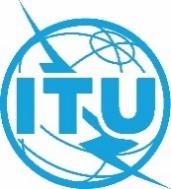 Conférence mondiale des radiocommunications (CMR-23)
Dubaï, 20 novembre – 15 décembre 2023Conférence mondiale des radiocommunications (CMR-23)
Dubaï, 20 novembre – 15 décembre 2023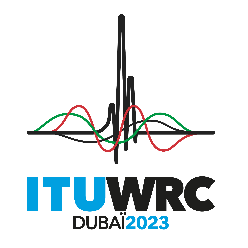 SÉANCE PLÉNIÈRESÉANCE PLÉNIÈRERévision 1 du
Document 44-FRévision 1 du
Document 44-F13 octobre 202313 octobre 2023Original: anglaisOriginal: anglaisÉtats Membres de la Commission interaméricaine des télécommunications (CITEL)États Membres de la Commission interaméricaine des télécommunications (CITEL)États Membres de la Commission interaméricaine des télécommunications (CITEL)États Membres de la Commission interaméricaine des télécommunications (CITEL)PROPOSITIONS POUR LES TRAVAUX DE LA CONFÉRENCEPROPOSITIONS POUR LES TRAVAUX DE LA CONFÉRENCEPROPOSITIONS POUR LES TRAVAUX DE LA CONFÉRENCEPROPOSITIONS POUR LES TRAVAUX DE LA CONFÉRENCEDocumentTitreDocument principalPropositions interaméricaines pour les travaux de la ConférenceAddendum 1Aucune proposition interaméricaine n'est soumise concernant le point 1.1 de l'ordre du jourAdd.1 à l'Addendum 2Propositions interaméricaines concernant le point 1.2 de l'ordre du jour (3 300-3 400 MHz)Add.2 à l'Addendum 2Propositions interaméricaines concernant le point 1.2 de l'ordre du jour (3 600-3 800 MHz)Add.3 à l'Addendum 2Propositions interaméricaines concernant le point 1.2 de l'ordre du jour (6 425-7 025 MHz et 7 025-7 125 MHz)Addendum 3Propositions interaméricaines concernant le point 1.3 de l'ordre du jourAddendum 4Propositions interaméricaines concernant le point 1.4 de l'ordre du jourAddendum 5Propositions interaméricaines concernant le point 1.5 de l'ordre du jourAddendum 6Propositions interaméricaines concernant le point 1.6 de l'ordre du jourAddendum 7Propositions interaméricaines concernant le point 1.7 de l'ordre du jourAddendum 8Aucune proposition interaméricaine n'est soumise concernant le point 1.8 de l'ordre du jourAddendum 9Propositions interaméricaines concernant le point 1.9 de l'ordre du jourAddendum 10Propositions interaméricaines concernant le point 1.10 de l'ordre du jourAdd.1 à l'Addendum 11Propositions interaméricaines concernant le point 1.11, Question A), de l'ordre du jourAdd.2 à l'Addendum 11Propositions interaméricaines concernant le point 1.11, Question B), de l'ordre du jourAdd.3 à l'Addendum 11Propositions interaméricaines concernant le point 1.11, Question C), de l'ordre du jourAddendum 12Propositions interaméricaines concernant le point 1.12 de l'ordre du jourAddendum 13Propositions interaméricaines concernant le point 1.13 de l'ordre du jourAddendum 14Propositions interaméricaines concernant le point 1.14 de l'ordre du jourAddendum 15Propositions interaméricaines concernant le point 1.15 de l'ordre du jourAddendum 16Propositions interaméricaines concernant le point 1.16 de l'ordre du jourAddendum 17Propositions interaméricaines concernant le point 1.17 de l'ordre du jourAddendum 18Propositions interaméricaines concernant le point 1.18 de l'ordre du jourAddendum 19Propositions interaméricaines concernant le point 1.19 de l'ordre du jourAddendum 20Aucune proposition interaméricaine n'est soumise concernant le point 2 de l'ordre du jourAddendum 21Propositions interaméricaines concernant le point 4 de l'ordre du jourAdd.1 à l'Addendum 22Propositions interaméricaines concernant le point 7, Question A), de l'ordre du jourAdd.2 à l'Addendum 22Propositions interaméricaines concernant le point 7, Question B), de l'ordre du jourAdd.3 à l'Addendum 22Propositions interaméricaines concernant le point 7, Question C), de l'ordre du jourAdd.4 à l'Addendum 22Propositions interaméricaines concernant le point 7, Question D1), de l'ordre du jourAdd.5 à l'Addendum 22Propositions interaméricaines concernant le point 7, Question D2), de l'ordre du jourAdd.6 à l'Addendum 22Propositions interaméricaines concernant le point 7, Question D3), de l'ordre du jourAdd.7 à l'Addendum 22Aucune proposition interaméricaine n'est soumise concernant le point 7, Question E), de l'ordre du jourAdd.8 à l'Addendum 22Aucune proposition interaméricaine n'est soumise concernant le point 7, Question F), de l'ordre du jourAdd.9 à l'Addendum 22Propositions interaméricaines concernant le point 7, Question G), de l'ordre du jourAdd.10 à l'Addendum 22Aucune proposition interaméricaine n'est soumise concernant le point 7, Question H), de l'ordre du jourAdd.11 à l'Addendum 22Propositions interaméricaines concernant le point 7, Question I), de l'ordre du jourAdd.12 à l'Addendum 22Aucune proposition interaméricaine n'est soumise concernant le point 7, Question J), de l'ordre du jourAdd.13 à l'Addendum 22Aucune proposition interaméricaine n'est soumise concernant le point 7, Question K), de l'ordre du jourAdd.1 à l'Addendum 24Aucune proposition interaméricaine n'est soumise concernant le point 9.1, Question A), de l'ordre du jourAdd.2 à l'Addendum 24Propositions interaméricaines concernant le point 9.1, Question B), de l'ordre du jourAdd.3 à l'Addendum 24Propositions interaméricaines concernant le point 9.1, Question C), de l'ordre du jourAdd.4 à l'Addendum 24Aucune proposition interaméricaine n'est soumise concernant le point 9.1, Question D), de l'ordre du jourAdd.1 à l'Addendum 26Propositions interaméricaines concernant le point 9.3 (Partie 4.13 du Doc. 50) de l'ordre du jourAdd.2 à l'Addendum 26Propositions interaméricaines concernant le point 9.3 (Partie 4.14 du Doc. 50) de l'ordre du jourAdd.1 à l'Addendum 27Propositions interaméricaines concernant le point 10 (LARGE BANDE EN ONDES DÉCAMÉTRIQUES) de l'ordre du jourAdd.2 à l'Addendum 27Propositions interaméricaines concernant le point 10 (PETITES ANTENNES) de l'ordre du jourAdd.3 à l'Addendum 27Propositions interaméricaines concernant le point 10 (ENVIRONNEMENT LUNAIRE) de l'ordre du jourAdd.4 à l'Addendum 27Propositions interaméricaines concernant le point 10 (LIMITES D'EPFD) de l'ordre du jourAdd.5 à l'Addendum 27Propositions interaméricaines concernant le point 10 (STATIONS ESIM À 12 GHz) de l'ordre du jourAdd.6 à l'Addendum 27Propositions interaméricaines concernant le point 10 (MÉTÉOROLOGIE SPATIALE) de l'ordre du jourAdd.7 à l'Addendum 27Propositions interaméricaines concernant le point 10 (SFS NON OSG À 50 GHz) de l'ordre du jourAdd.8 à l'Addendum 27Propositions interaméricaines concernant le point 10 (POINT 2.8 DE L'ORDRE DU JOUR PRÉLIMINAIRE) de l'ordre du jourAdd.9 à l'Addendum 27Propositions interaméricaines concernant le point 10 (IMT/SMS) de l'ordre du jourAdd.10 à l'Addendum 27Propositions interaméricaines concernant le point 10 (POINT 2.13 DE L'ORDRE DU JOUR PRÉLIMINAIRE – Bande étroite) de l'ordre du jourAdd.11 à l'Addendum 27Propositions interaméricaines concernant le point 10 (NOUVELLES ATTRIBUTIONS AU SMS À 2 GHz) de l'ordre du jourAdd.12 à l'Addendum 27Propositions interaméricaines concernant le point 10 (IMT-27) de l'ordre du jourAdd.13 à l'Addendum 27Propositions interaméricaines concernant le point 10 (ESPACE-ESPACE) de l'ordre du jourAdd.14 à l'Addendum 27Propositions interaméricaines concernant le point 10 (POINT 2.10 DE L'ORDRE DU JOUR PRÉLIMINAIRE) de l'ordre du jourAdd.15 à l'Addendum 27Propositions interaméricaines concernant le point 10 (POINT 2.11 DE L'ORDRE DU JOUR PRÉLIMINAIRE) de l'ordre du jourAdd.16 à l'Addendum 27Propositions interaméricaines concernant le point 10 (POINT 2.2 DE L'ORDRE DU JOUR PRÉLIMINAIRE – STATIONS ESIM) de l'ordre du jourAdd.17 à l'Addendum 27Propositions interaméricaines concernant le point 10 (POINT 2.9 DE L'ORDRE DU JOUR PRÉLIMINAIRE – PAS D'ATTRIBUTIONS AU SM À 1,3 GHz) de l'ordre du jourDocumentPoint de l'ordre du jourNoDraft Inter-American Proposal
(EN)Projet de proposition interaméricaine
(FR)Appuyé parTotalAdd.1 de l'Add.21.2
(3,3-3,4 GHz)1MODARTICLE 5
Frequency Allocations2 700-3 600 MHzMODARTICLE 5
Attribution des bandes de fréquences
2 700-3 600 MHzARG, B, BAH, BLZ, CTR, DOM, EQA, GTM, JMC, MEX, PRG, PRU, TRD, URG, USA15Add.1 de l'Add.21.2
(3,3-3,4 GHz)2MODARTICLE 5
Frequency Allocations
5.429CMODARTICLE 5
Attribution des bandes de fréquences 
5.429CARG, B, BAH, BLZ, CTR, DOM, EQA, GTM, JMC, MEX, PRG, PRU, TRD, URG, USA15Add.1 de l'Add.21.2
(3,3-3,4 GHz)3MODARTICLE 5
Frequency Allocations
5.429DMODARTICLE 5
Attribution des bandes de fréquences
5.429DARG, B, BAH, BLZ, CTR, DOM, EQA, GTM, JMC, MEX, PRG, PRU, TRD, URG, USA15Add.1 de l'Add.21.2
(3,3-3,4 GHz)4ADDARTICLE 5
Frequency Allocations
5.A12ADDARTICLE 5
Attribution des bandes de fréquences
5.A12ARG, B, BAH, BLZ, CTR, DOM, EQA, GTM, JMC, MEX, PRG, PRU, TRD, URG, USA15Add.1 de l'Add.21.2
(3,3-3,4 GHz)5MODRES 223MODRÉS. 223ARG, B, BAH, BLZ, CTR, DOM, EQA, GTM, JMC, MEX, PRG, PRU, TRD, URG, USA15Add.2 de l'Add.21.2
(3.6-3.8)1MODARTICLE 5
Frequency Allocations
3 600-4 800 MHzMODARTICLE 5
Attribution des bandes de fréquences
3 600-4 800 MHzARG, B, BAH, BLZ, CAN, CLM, CTR, DOM, EQA, GTM, JMC, MEX, PRG, PRU, TRD, URG, USA17Add.2 de l'Add.21.2
(3.6-3.8)2MOD5.434MOD5.434ARG, B, BAH, BLZ, CAN, CLM, CTR, DOM, EQA, GTM, JMC, MEX, PRG, PRU, TRD, URG, USA17Add.2 de l'Add.21.2
(3.6-3.8)3ADD5.XXXADD5.XXXARG, B, BAH, BLZ, CAN, CLM, CTR, DOM, EQA, GTM, JMC, MEX, PRG, PRU, TRD, URG, USA17Add.2 de l'Add.31.2
(6 GHz)1NOCARTICLE 5
Frequency Allocations
5 570-6 700 MHzNOCARTICLE 5
Attribution des bandes de fréquences
5 570-6 700 MHzARG, BAH, BLZ, CAN, CTR, CLM, DOM, GTM, JMC, SLV, USA11Add.2 de l'Add.31.2
(6 GHz)2NOCARTICLE 5
Frequency Allocations
6 700-7 250 MHzNOCARTICLE 5
Attribution des bandes de fréquences
6 700-7 250 MHzARG, BAH, BLZ, CAN, CTR, CLM, DOM, GTM, JMC, SLV, USA11Add.31.31NOC REGION 2NOC RÉGION 2ARG, B, BLZ, CAN, DOM, EQA, GTM, JMC, MEX, PRG, TRD, URG, USA13Add.41.41MODARTICLE 5
Frequency Allocations
460-890 MHzMODARTICLE 5
Attribution des bandes de fréquences
460-890 MHzARG, B, BAH, CLM, CTR, DOM, EQA, GTM, JMC, MEX, PRG, TRD, URG, USA14Add.41.42MODARTICLE 5
Frequency Allocations
890-1 300 MHzMODARTICLE 5
Attribution des bandes de fréquences
890-1 300 MHzARG, B, BAH, CLM, CTR, DOM, EQA, GTM, JMC, MEX, PRG, TRD, URG, USA14Add.41.43ADDARTICLE 5
Frequency Allocations
5.A14ADDARTICLE 5
Attribution des bandes de fréquences
5.A14ARG, B, BAH, CLM, CTR, DOM, EQA, GTM, JMC, MEX, PRG, TRD, URG, USA14Add.41.44ADDARTICLE 5
Frequency Allocations
5.B14ADDARTICLE 5
Attribution des bandes de fréquences
5.B14ARG, B, BAH, CLM, CTR, DOM, EQA, GTM, JMC, MEX, PRG, TRD, URG, USA14Add.41.45ADDDRAFT NEW RESOLUTION
[IAP-A14-HIBS 694-960 MHZ] (WRC-23)ADDPROJET DE NOUVELLE RÉSOLUTION
[IAP-A14-HIBS 694-960 MHz] (CMR-23)ARG, B, BAH, CLM, CTR, DOM, EQA, GTM, JMC, MEX, PRG, TRD, URG, USA14Add.41.46MODARTICLE 5
Frequency Allocations
1 710-2 170 MHzMODARTICLE 5
Attribution des bandes de fréquences
1 710-2 170 MHzARG, B, BAH, CLM, CTR, DOM, EQA, GTM, JMC, MEX, PRG, TRD, URG13Add.41.47MODARTICLE 5
Frequency Allocations
5.388AMODARTICLE 5
Attribution des bandes de fréquences
5.388AARG, B, BAH, CLM, CTR, DOM, EQA, GTM, JMC, MEX, PRG, TRD, URG13Add.41.48MODRESOLUTION 221MODRÉSOLUTION 221ARG, B, BAH, CLM, CTR, DOM, EQA, GTM, JMC, MEX, PRG, TRD, URG13Add.41.49MODARTICLE 5
Frequency Allocations
1 710-2 170 MHzMODARTICLE 5
Attribution des bandes de fréquences
1 710-2 170 MHzARG, B, BAH, CLM, CTR, DOM, EQA, GTM, JMC, MEX, PRG, TRD, URG, USA14Add.41.410MODARTICLE 5
Frequency Allocations
5.388AMODARTICLE 5
Attribution des bandes de fréquences
5.388AARG, B, BAH, CLM, CTR, DOM, EQA, GTM, JMC, MEX, PRG, TRD, URG, USA14Add.41.411MODRESOLUTION 221MODRÉSOLUTION 221ARG, B, BAH, CLM, CTR, DOM, EQA, GTM, JMC, MEX, PRG, TRD, URG, USA14Add.41.412MODARTICLE 5
Frequency Allocations
2 170-2 520 MHzMODARTICLE 5
Attribution des bandes de fréquences
2 170-2 520 MHzARG, B, BAH, CLM, CTR, DOM, EQA, GTM, JMC, MEX, PRG, TRD, URG, USA14Add.41.413MODARTICLE 5
Frequency Allocations
2 520-2 700 MHzMODARTICLE 5
Attribution des bandes de fréquences
2 520-2 700 MHzARG, B, BAH, CLM, CTR, DOM, EQA, GTM, JMC, MEX, PRG, TRD, URG, USA14Add.41.414ADD5.L14ADD5.L14ARG, B, BAH, CLM, CTR, DOM, EQA, GTM, JMC, MEX, PRG, TRD, URG, USA14Add.41.415ADDDRAFT NEW RESOLUTION
[IAP-B14-HIBS 2 500-2 690 MHZ] (WRC-23)ADDPROJET DE NOUVELLE RÉSOLUTION
[IAP-B14-HIBS 2 500-2 690 MHz] (CMR-23)ARG, B, BAH, CLM, CTR, DOM, EQA, GTM, JMC, MEX, PRG, TRD, URG, USA14Add.41.416MODARTICLE 11
Section I – Notification
11.26AMODARTICLE 11
Section I – Notification
11.26AARG, B, BAH, CLM, CTR, DOM, EQA, GTM, JMC, MEX, PRG, TRD, URG, USA14Add.41.417SUPRESOLUTION 247SUPRÉSOLUTION 247ARG, B, BAH, CLM, CTR, DOM, EQA, GTM, JMC, MEX, PRG, TRD, URG, USA14Add.51.51NOC REGION 2NOC RÉGION 2ARG, B, BAH, BLZ, CAN, CTR, DOM, EQA, GTM, JMC, MEX, PRG, TRD, URG, USA15Add.61.61ADDDRAFT NEW RESOLUTION
[IAP-A16] (WRC-23)ADDPROJET DE NOUVELLE RÉSOLUTION
[IAP-A16] (CMR-23)B, BAH, CAN, GTM, MEX, PRG, TRD, URG USA, CLM10Add.61.62ADDART 43
43.A16ADDART. 43
43.A16B, BAH, CAN, GTM, MEX, PRG, TRD, URG USA, CLM10Add.61.63SUPRESOLUTION 772 (WRC-19)SUPRÉSOLUTION 772 (CMR-19)B, BAH, CAN, GTM, MEX, PRG, TRD, URG USA, CLM10Add.71.71MODARTICLE 5
Frequency Allocations75.2-137.175 MHzMODARTICLE 5
Attribution des bandes de fréquences75,2-137,175 MHzB, CAN, MEX, TRD, URG, USA, GTM, BAH, CLM9Add.71.72ADD5A17ADD5A17B, CAN, MEX, TRD, URG, USA, GTM, BAH, CLM9Add.71.73ADD5B17ADD5B17B, CAN, MEX, TRD, URG, USA, GTM, BAH, CLM9Add.71.74ADD5C17ADD5C17B, CAN, MEX, TRD, URG, USA, GTM, BAH, CLM9Add.71.75MODAPPENDIX 5
ANNEX 1MODAPPENDICE 5
ANNEXE 1B, CAN, MEX, TRD, URG, USA, GTM, BAH, CLM9Add.71.76SUPRESOLUTION 248SUPRÉSOLUTION 248B, CAN, MEX, TRD, URG, USA, GTM, BAH, CLM9Add.91.91ADDAPPENDIX 27
27/18AADDAPPENDICE 27
27/18AB, BAH, BLZ, CAN, CLM, GTM, MEX, PRG, TRD, URG, USA11Add.91.92MODAPPENDIX 27
27/18A.1MODAPPENDICE 27
27/18A.1B, BAH, BLZ, CAN, CLM, GTM, MEX, PRG, TRD, URG, USA11Add.91.93MODAPPENDIX 27
27/57MODAPPENDICE 27
27/57B, BAH, BLZ, CAN, CLM, GTM, MEX, PRG, TRD, URG, USA11Add.91.94MODAPPENDIX 27
1.2MODAPPENDICE 27
1.2B, BAH, BLZ, CAN, CLM, GTM, MEX, PRG, TRD, URG, USA11Add.91.95MODAPPENDIX 27
27/58	1.2.1MODAPPENDICE 27
27/58	1.2.1B, BAH, BLZ, CAN, CLM, GTM, MEX, PRG, TRD, URG, USA11Add.91.96MODAPPENDIX 27
27/60	2.1MODAPPENDICE 27
27/60	2.1B, BAH, BLZ, CAN, CLM, GTM, MEX, PRG, TRD, URG, USA11Add.91.97SUPRESOLUTION 429SUPRÉSOLUTION 429B, BAH, BLZ, CAN, CLM, GTM, MEX, PRG, TRD, URG, USA11Add.101.101NOCARTICLE 5
Frequency Allocations
15,4 – 15,7 GHzNOCARTICLE 5
Attribution des bandes de fréquences
15,4-15,7 GHzB, BAH, CAN, JMC, MEX, USA, CLM, URG, PRG9Add.101.102NOCARTICLE 5
Frequency Allocations
22-22,21 GHzNOCARTICLE 5
Attribution des bandes de fréquences
22-22,21 GHzB, BAH, CAN, JMC, MEX, USA, CLM, URG, PRG9Add.101.103SUPRESOLUTION 430SUPRÉSOLUTION 430B, BAH, CAN, JMC, MEX, USA, CLM, URG, PRG9Add.1 de l'Add.111.111MODARTICLE 5
Frequency Allocations
495-1 800 kHzMODARTICLE 5
Attribution des bandes de fréquences
495-1 800 kHzBAH, BLZ, CAN, EQA, GTM, JMC, MEX, PRG, TRD, URG, USA, ARG12Add.1 de l'Add.111.112MODARTICLE 5
Frequency Allocations
3 230-5 003 kHzMODARTICLE 5
Attribution des bandes de fréquences
3 230-5 003 kHzBAH, BLZ, CAN, EQA, GTM, JMC, MEX, PRG, TRD, URG, USA, ARG12Add.1 de l'Add.111.113MODARTICLE 5
Frequency Allocations
5 003-7 000 kHzMODARTICLE 5
Attribution des bandes de fréquences
5 003-7 000 kHzBAH, BLZ, CAN, EQA, GTM, JMC, MEX, PRG, TRD, URG, USA, ARG12Add.1 de l'Add.111.114MODARTICLE 5
Frequency Allocations
7 450-13 360 kHzMODARTICLE 5
Attribution des bandes de fréquences
7 450-13 360 kHzBAH, BLZ, CAN, EQA, GTM, JMC, MEX, PRG, TRD, URG, USA, ARG12Add.1 de l'Add.111.115MODARTICLE 5
Frequency Allocations
13 360-18 030 kHzMODARTICLE 5
Attribution des bandes de fréquences
13 360-18 030 kHzBAH, BLZ, CAN, EQA, GTM, JMC, MEX, PRG, TRD, URG, USA, ARG12Add.1 de l'Add.111.116MODARTICLE 5
Frequency Allocations
18 030-23 350 kHzMODARTICLE 5
Attribution des bandes de fréquences
18 030-23 350 kHzBAH, BLZ, CAN, EQA, GTM, JMC, MEX, PRG, TRD, URG, USA, ARG12Add.1 de l'Add.111.117ADD5.A111ADD5.A111BAH, BLZ, CAN, EQA, GTM, JMC, MEX, PRG, TRD, URG, USA, ARG12Add.1 de l'Add.111.118MOD5.110MOD5.110BAH, BLZ, CAN, EQA, GTM, JMC, MEX, PRG, TRD, URG, USA, ARG12Add.1 de l'Add.111.119ADD5.B111ADD5.B111BAH, BLZ, CAN, EQA, GTM, JMC, MEX, PRG, TRD, URG, USA, ARG12Add.1 de l'Add.111.1110MOD5.132MOD5.132BAH, BLZ, CAN, EQA, GTM, JMC, MEX, PRG, TRD, URG, USA, ARG12Add.1 de l'Add.111.1111MOD5.228CMOD5.228CBAH, BLZ, CAN, EQA, GTM, JMC, MEX, PRG, TRD, URG, USA, ARG12Add.1 de l'Add.111.1112NOC5.375NOC5.375BAH, BLZ, CAN, EQA, GTM, JMC, MEX, PRG, TRD, URG, USA, ARG12Add.1 de l'Add.111.1113NOC19.11NOC19.11BAH, BLZ, CAN, EQA, GTM, JMC, MEX, PRG, TRD, URG, USA, ARG12Add.1 de l'Add.111.1114MOD31.7MOD31.7BAH, BLZ, CAN, EQA, GTM, JMC, MEX, PRG, TRD, URG, USA, ARG12Add.1 de l'Add.111.1115MOD32.7MOD32.7BAH, BLZ, CAN, EQA, GTM, JMC, MEX, PRG, TRD, URG, USA, ARG12Add.1 de l'Add.111.1116MOD32.7.1MOD32.7.1BAH, BLZ, CAN, EQA, GTM, JMC, MEX, PRG, TRD, URG, USA, ARG12Add.1 de l'Add.111.1117MOD32.12MOD32.12BAH, BLZ, CAN, EQA, GTM, JMC, MEX, PRG, TRD, URG, USA, ARG12Add.1 de l'Add.111.1118MOD32.21AMOD32.21ABAH, BLZ, CAN, EQA, GTM, JMC, MEX, PRG, TRD, URG, USA, ARG12Add.1 de l'Add.111.1119MOD32.23MOD32.23BAH, BLZ, CAN, EQA, GTM, JMC, MEX, PRG, TRD, URG, USA, ARG12Add.1 de l'Add.111.1120SUP32.24SUP32.24BAH, BLZ, CAN, EQA, GTM, JMC, MEX, PRG, TRD, URG, USA, ARG12Add.1 de l'Add.111.1121MOD32.31MOD32.31BAH, BLZ, CAN, EQA, GTM, JMC, MEX, PRG, TRD, URG, USA, ARG12Add.1 de l'Add.111.1122MOD32.34AMOD32.34ABAH, BLZ, CAN, EQA, GTM, JMC, MEX, PRG, TRD, URG, USA, ARG12Add.1 de l'Add.111.1123SUP32.38SUP32.38BAH, BLZ, CAN, EQA, GTM, JMC, MEX, PRG, TRD, URG, USA, ARG12Add.1 de l'Add.111.1124SUP32.43SUP32.43BAH, BLZ, CAN, EQA, GTM, JMC, MEX, PRG, TRD, URG, USA, ARG12Add.1 de l'Add.111.1125SUP32.44SUP32.44BAH, BLZ, CAN, EQA, GTM, JMC, MEX, PRG, TRD, URG, USA, ARG12Add.1 de l'Add.111.1126MOD32.47MOD32.47BAH, BLZ, CAN, EQA, GTM, JMC, MEX, PRG, TRD, URG, USA, ARG12Add.1 de l'Add.111.1127SUP32.48SUP32.48BAH, BLZ, CAN, EQA, GTM, JMC, MEX, PRG, TRD, URG, USA, ARG12Add.1 de l'Add.111.1128MOD32.52MOD32.52BAH, BLZ, CAN, EQA, GTM, JMC, MEX, PRG, TRD, URG, USA, ARG12Add.1 de l'Add.111.1129SUP32.53SUP32.53BAH, BLZ, CAN, EQA, GTM, JMC, MEX, PRG, TRD, URG, USA, ARG12Add.1 de l'Add.111.1130MOD32.56MOD32.56BAH, BLZ, CAN, EQA, GTM, JMC, MEX, PRG, TRD, URG, USA, ARG12Add.1 de l'Add.111.1131MOD32.57MOD32.57BAH, BLZ, CAN, EQA, GTM, JMC, MEX, PRG, TRD, URG, USA, ARG12Add.1 de l'Add.111.1132MOD32.59MOD32.59BAH, BLZ, CAN, EQA, GTM, JMC, MEX, PRG, TRD, URG, USA, ARG12Add.1 de l'Add.111.1133MOD32.61MOD32.61BAH, BLZ, CAN, EQA, GTM, JMC, MEX, PRG, TRD, URG, USA, ARG12Add.1 de l'Add.111.1134MOD33.8MOD33.8BAH, BLZ, CAN, EQA, GTM, JMC, MEX, PRG, TRD, URG, USA, ARG12Add.1 de l'Add.111.1135MOD33.12MOD33.12BAH, BLZ, CAN, EQA, GTM, JMC, MEX, PRG, TRD, URG, USA, ARG12Add.1 de l'Add.111.1136SUP33.13SUP33.13BAH, BLZ, CAN, EQA, GTM, JMC, MEX, PRG, TRD, URG, USA, ARG12Add.1 de l'Add.111.1137SUP33.17SUP33.17BAH, BLZ, CAN, EQA, GTM, JMC, MEX, PRG, TRD, URG, USA, ARG12Add.1 de l'Add.111.1138SUP33.18SUP33.18BAH, BLZ, CAN, EQA, GTM, JMC, MEX, PRG, TRD, URG, USA, ARG12Add.1 de l'Add.111.1139MOD33.20MOD33.20BAH, BLZ, CAN, EQA, GTM, JMC, MEX, PRG, TRD, URG, USA, ARG12Add.1 de l'Add.111.1140MOD33.31MOD33.31BAH, BLZ, CAN, EQA, GTM, JMC, MEX, PRG, TRD, URG, USA, ARG12Add.1 de l'Add.111.1141MOD33.35MOD33.35BAH, BLZ, CAN, EQA, GTM, JMC, MEX, PRG, TRD, URG, USA, ARG12Add.1 de l'Add.111.1142SUP33.36SUP33.36BAH, BLZ, CAN, EQA, GTM, JMC, MEX, PRG, TRD, URG, USA, ARG12Add.1 de l'Add.111.1143SUP33.37SUP33.37BAH, BLZ, CAN, EQA, GTM, JMC, MEX, PRG, TRD, URG, USA, ARG12Add.1 de l'Add.111.1144SUP33.38SUP33.38BAH, BLZ, CAN, EQA, GTM, JMC, MEX, PRG, TRD, URG, USA, ARG12Add.1 de l'Add.111.1145ADD33.40bisADD33.40bisBAH, BLZ, CAN, EQA, GTM, JMC, MEX, PRG, TRD, URG, USA, ARG12Add.1 de l'Add.111.1146MOD33.41MOD33.41BAH, BLZ, CAN, EQA, GTM, JMC, MEX, PRG, TRD, URG, USA, ARG12Add.1 de l'Add.111.1147MOD33.43MOD33.43BAH, BLZ, CAN, EQA, GTM, JMC, MEX, PRG, TRD, URG, USA, ARG12Add.1 de l'Add.111.1148ADD33.46A1ADD33.46A1BAH, BLZ, CAN, EQA, GTM, JMC, MEX, PRG, TRD, URG, USA, ARG12Add.1 de l'Add.111.1149ADD33.46A2ADD33.46A2BAH, BLZ, CAN, EQA, GTM, JMC, MEX, PRG, TRD, URG, USA, ARG12Add.1 de l'Add.111.1150MOD33.47MOD33.47BAH, BLZ, CAN, EQA, GTM, JMC, MEX, PRG, TRD, URG, USA, ARG12Add.1 de l'Add.111.1151MOD33.48MOD33.48BAH, BLZ, CAN, EQA, GTM, JMC, MEX, PRG, TRD, URG, USA, ARG12Add.1 de l'Add.111.1152MOD33.49MOD33.49BAH, BLZ, CAN, EQA, GTM, JMC, MEX, PRG, TRD, URG, USA, ARG12Add.1 de l'Add.111.1153MOD33.50MOD33.50BAH, BLZ, CAN, EQA, GTM, JMC, MEX, PRG, TRD, URG, USA, ARG12Add.1 de l'Add.111.1154MODARTICLE 34
Section IMODARTICLE 34
Section IBAH, BLZ, CAN, EQA, GTM, JMC, MEX, PRG, TRD, URG, USA, ARG12Add.1 de l'Add.111.1155MODARTICLE 47
TABLE 47-1MODARTICLE 47
TABLEAU 47-1BAH, BLZ, CAN, EQA, GTM, JMC, MEX, PRG, TRD, URG, USA, ARG12Add.1 de l'Add.111.1156MOD51.40MOD51.40BAH, BLZ, CAN, EQA, GTM, JMC, MEX, PRG, TRD, URG, USA, ARG12Add.1 de l'Add.111.1157MOD51.41MOD51.41BAH, BLZ, CAN, EQA, GTM, JMC, MEX, PRG, TRD, URG, USA, ARG12Add.1 de l'Add.111.1158MOD51.44MOD51.44BAH, BLZ, CAN, EQA, GTM, JMC, MEX, PRG, TRD, URG, USA, ARG12Add.1 de l'Add.111.1159MOD51.49MOD51.49BAH, BLZ, CAN, EQA, GTM, JMC, MEX, PRG, TRD, URG, USA, ARG12Add.1 de l'Add.111.1160MOD51.49bisMOD51.49bisBAH, BLZ, CAN, EQA, GTM, JMC, MEX, PRG, TRD, URG, USA, ARG12Add.1 de l'Add.111.1161MOD51.49terMOD51.49terBAH, BLZ, CAN, EQA, GTM, JMC, MEX, PRG, TRD, URG, USA, ARG12Add.1 de l'Add.111.1162ADD51.64A1ADD51.64A1BAH, BLZ, CAN, EQA, GTM, JMC, MEX, PRG, TRD, URG, USA, ARG12Add.1 de l'Add.111.1163ADD51.64A2ADD51.64A2BAH, BLZ, CAN, EQA, GTM, JMC, MEX, PRG, TRD, URG, USA, ARG12Add.1 de l'Add.111.1164ADD51.64A3ADD51.64A3BAH, BLZ, CAN, EQA, GTM, JMC, MEX, PRG, TRD, URG, USA, ARG12Add.1 de l'Add.111.1165ADD51.64A4ADD51.64A4BAH, BLZ, CAN, EQA, GTM, JMC, MEX, PRG, TRD, URG, USA, ARG12Add.1 de l'Add.111.1166ADD51.64A5ADD51.64A5BAH, BLZ, CAN, EQA, GTM, JMC, MEX, PRG, TRD, URG, USA, ARG12Add.1 de l'Add.111.1167MOD52.6MOD52.6BAH, BLZ, CAN, EQA, GTM, JMC, MEX, PRG, TRD, URG, USA, ARG12Add.1 de l'Add.111.1168ADD52.13AADD52.13ABAH, BLZ, CAN, EQA, GTM, JMC, MEX, PRG, TRD, URG, USA, ARG12Add.1 de l'Add.111.1169MOD52.97MOD52.97BAH, BLZ, CAN, EQA, GTM, JMC, MEX, PRG, TRD, URG, USA, ARG12Add.1 de l'Add.111.1170MOD52.103MOD52.103BAH, BLZ, CAN, EQA, GTM, JMC, MEX, PRG, TRD, URG, USA, ARG12Add.1 de l'Add.111.1171MOD52.111MOD52.111BAH, BLZ, CAN, EQA, GTM, JMC, MEX, PRG, TRD, URG, USA, ARG12Add.1 de l'Add.111.1172ADDSection IVbis − Use of frequencies for the automatic connection systemADDSection IVbis − Emploi des fréquences pour le système de connexion automatiqueBAH, BLZ, CAN, EQA, GTM, JMC, MEX, PRG, TRD, URG, USA, ARG12Add.1 de l'Add.111.1173ADD52.xx0ADD52.xx0BAH, BLZ, CAN, EQA, GTM, JMC, MEX, PRG, TRD, URG, USA, ARG12Add.1 de l'Add.111.1174ADD52.xx1ADD52.xx1BAH, BLZ, CAN, EQA, GTM, JMC, MEX, PRG, TRD, URG, USA, ARG12Add.1 de l'Add.111.1175ADD52.xx2ADD52.xx2BAH, BLZ, CAN, EQA, GTM, JMC, MEX, PRG, TRD, URG, USA, ARG12Add.1 de l'Add.111.1176ADD52.xx3ADD52.xx3BAH, BLZ, CAN, EQA, GTM, JMC, MEX, PRG, TRD, URG, USA, ARG12Add.1 de l'Add.111.1177ADD52.xx4ADD52.xx4BAH, BLZ, CAN, EQA, GTM, JMC, MEX, PRG, TRD, URG, USA, ARG12Add.1 de l'Add.111.1178ADD52.xx5ADD52.xx5BAH, BLZ, CAN, EQA, GTM, JMC, MEX, PRG, TRD, URG, USA, ARG12Add.1 de l'Add.111.1179ADD52.262A1ADD52.262A1BAH, BLZ, CAN, EQA, GTM, JMC, MEX, PRG, TRD, URG, USA, ARG12Add.1 de l'Add.111.1180ADDB1 − Mode of operation of stationsADDB1 – Mode de fonctionnement des stationsBAH, BLZ, CAN, EQA, GTM, JMC, MEX, PRG, TRD, URG, USA, ARG12Add.1 de l'Add.111.1181ADD52.262A2ADD52.262A2BAH, BLZ, CAN, EQA, GTM, JMC, MEX, PRG, TRD, URG, USA, ARG121.1182MOD52.263MOD52.263BAH, BLZ, CAN, EQA, GTM, JMC, MEX, PRG, TRD, URG, USA, ARG121.1183MODC1 − Mode of operation of stationsMODC1 – Mode de fonctionnement des stationsBAH, BLZ, CAN, EQA, GTM, JMC, MEX, PRG, TRD, URG, USA, ARG121.1184MOD52.264MOD52.264BAH, BLZ, CAN, EQA, GTM, JMC, MEX, PRG, TRD, URG, USA, ARG121.1185ADD52.265A1ADD52.265A1BAH, BLZ, CAN, EQA, GTM, JMC, MEX, PRG, TRD, URG, USA, ARG121.1186ADDARTICLE 54bis
Automatic Connection SystemADDARTICLE 54bis
Système de connexion automatiqueBAH, BLZ, CAN, EQA, GTM, JMC, MEX, PRG, TRD, URG, USA, ARG121.1187ADD54bis.1ADD54bis.1BAH, BLZ, CAN, EQA, GTM, JMC, MEX, PRG, TRD, URG, USA, ARG121.1188ADD54bis.2ADD54bis.2BAH, BLZ, CAN, EQA, GTM, JMC, MEX, PRG, TRD, URG, USA, ARG121.1189MODAPPENDIX 14
Phonetic alphabet and figure codeMODAPPENDICE 14
Table d'épellation des lettres et des chiffresBAH, BLZ, CAN, EQA, GTM, JMC, MEX, PRG, TRD, URG, USA, ARG121.1190MODAPPENDIX 15
TABLE 15-1MODAPPENDICE 15
TABLEAU 15-1BAH, BLZ, CAN, EQA, GTM, JMC, MEX, PRG, TRD, URG, USA, ARG121.1191NOCAPPENDIX 15
TABLE 15-2NOCAPPENDICE 15
TABLEAU 15-2BAH, BLZ, CAN, EQA, GTM, JMC, MEX, PRG, TRD, URG, USA, ARG121.1192MODAPPENDIX 17
PART A – Table of subdivided bandsMODAPPENDICE 17
PARTIE A – Tableau des bandes subdiviséesBAH, BLZ, CAN, EQA, GTM, JMC, MEX, PRG, TRD, URG, USA, ARG121.1193MODAPPENDIX 17
PART B – Channelling arrangements
Section II – Narrow-band direct-printing telegraphy (paired frequencies)MODAPPENDICE 17
PARTIE B – Dispositions des voies
Section II – Télégraphie à impression directe à bande étroite (fréquences appariées)BAH, BLZ, CAN, EQA, GTM, JMC, MEX, PRG, TRD, URG, USA, ARG121.1194MODRESOLUTION 18MODRÉSOLUTION 18BAH, BLZ, CAN, EQA, GTM, JMC, MEX, PRG, TRD, URG, USA, ARG121.1195MODRESOLUTION 349MODRÉSOLUTION 349BAH, BLZ, CAN, EQA, GTM, JMC, MEX, PRG, TRD, URG, USA, ARG121.1196MODRESOLUTION 354MODRÉSOLUTION 354BAH, BLZ, CAN, EQA, GTM, JMC, MEX, PRG, TRD, URG, USA, ARG121.1197ADDDRAFT NEW RESOLUTION [A111]ADDPROJET DE NOUVELLE RÉSOLUTION [A111]BAH, BLZ, CAN, EQA, GTM, JMC, MEX, PRG, TRD, URG, USA, ARG121.1198SUPRESOLUTION 361SUPRÉSOLUTION 361BAH, BLZ, CAN, EQA, GTM, JMC, MEX, PRG, TRD, URG, USA, ARG12Add.2 à l'Add.111.111NOCARTICLE 5
Frequency allocationsNOCARTICLE 5
Attribution des bandes de fréquencesBAH, CAN, GTM, JMC, MEX, PRG, TRD, URG, USA, ARG, EQA11Add.2 à l'Add.111.112SUP
RESOLUTION 361SUP
RÉSOLUTION 361BAH, CAN, GTM, JMC, MEX, PRG, TRD, URG, USA, ARG, EQA11Add.3 à l'Add.111.111NOCARTICLESNOCARTICLESBAH, CAN, DOM, GTM, EQA, MEX JMC, PRG, TRD, URG, USA11Add.3 à l'Add.111.112NOCAPPENDIXESNOCAPPENDICESBAH, CAN, DOM, GTM, EQA, MEX JMC, PRG, TRD, URG, USA11Add.3 à l'Add.111.113SUPRESOLUTION 361SUPRÉSOLUTION 361BAH, CAN, DOM, GTM, EQA, MEX JMC, PRG, TRD, URG, USA11Add.121.121MODARTICLE 5
Frequency allocations
27,5-40,98 MHzMODARTICLE 5
Attribution des bandes de fréquences
27,5-40,98 MHzARG, B, BAH, CAN, CLM, EQA, MEX, USA8Add.121.122MODARTICLE 5
Frequency allocations
40,98-47 MHzMODARTICLE 5
Attribution des bandes de fréquences
40,98-47 MHzARG, B, BAH, CAN, CLM, EQA, MEX, USA8Add.121.123MODARTICLE 5
Frequency allocations
47-75,2 MHzMODARTICLE 5
Attribution des bandes de fréquences
47-75,2 MHzARG, B, BAH, CAN, CLM, EQA, MEX, USA8Add.121.124ADD5.A112ADD5.A112ARG, B, BAH, CAN, CLM, EQA, MEX, USA8Add.121.125SUPRESOLUTION 656SUPRÉSOLUTION 656ARG, B, BAH, CAN, CLM, EQA, MEX, USA8Add.121.126ADDNEW RES [A112-METHOD-A1]ADDNOUVELLE RÉSOLUTION [A112-METHOD-A1]ARG, B, BAH, CAN, CLM, EQA, MEX, USA8Add.131.131MODARTICLE 5
Frequency allocations
14,5-15,4 GHzMODARTICLE 5
Attribution des bandes de fréquences
14,5-15,4 GHzB, BAH, CAN, EQA, MEX, TRD, [URG,] USA,7Add.131.132ADD5.A113ADD5.A113B, BAH, CAN, EQA, MEX, TRD, [URG,] USA,7Add.131.133MODARTICLE 21
Table 21-4MODARTICLE 21
Tableau 21-4B, BAH, CAN, EQA, MEX, TRD, [URG,] USA, 7Add.131.134SUPRESOLUTION 661SUPRÉSOLUTION 661B, BAH, CAN, EQA, MEX, TRD, [URG,] USA,7Add.141.141MODARTICLE 5
Frequency Allocations
200-248 GHzMODARTICLE 5
Attribution des bandes de fréquences
200-248 GHzB, CAN, EQA, JMC, PRG, URG6Add.141.142ADDARTICLE 5
Frequency Allocations
5.B114ADDARTICLE 5
Attribution des bandes de fréquences
5.B114B, CAN, EQA, JMC, PRG, URG6Add.141.143SUPRESOLUTION 662SUPRÉSOLUTION 662B, CAN, EQA, JMC, PRG, URG6Add.151.151MODARTICLE 5
Frequency Allocations
11,7-13,4 GHzMODARTICLE 5
Attribution des bandes de fréquences
11,7-13,4 GHzB, CTR, EQA, GTM, JMC, MEX, PRG, TRD, URG9Add.151.152ADD5.A115ADD5.A115B, CTR, EQA, GTM, JMC, MEX, PRG, TRD, URG9Add.151.153ADDDRAFT NEW RESOLUTION
[IAP-A115] (WRC-23)ADDPROJET DE NOUVELLE RÉSOLUTION [IAP-A115] (CMR-23)B, CTR, EQA, GTM, JMC, MEX, PRG, TRD, URG9Add.151.154MODAPPENDIX 4
ANNEX 2
TABLE AMODAPPENDICE 4
ANNEXE 2
TABLEAU AB, CTR, EQA, GTM, JMC, MEX, PRG, TRD, URG9Add.151.155MODAPPENDIX 4
ANNEX 2
TABLE BMODAPPENDICE 4
ANNEXE 2
TABLEAU BB, CTR, EQA, GTM, JMC, MEX, PRG, TRD, URG9Add.151.156MODAPPENDIX 4
ANNEX 2
TABLE CMODAPPENDICE 4
ANNEXE 2
TABLEAU CB, CTR, EQA, GTM, JMC, MEX, PRG, TRD, URG9Add.151.157MODAPPENDIX 4
ANNEX 2
TABLE DMODAPPENDICE 4
ANNEXE 2
TABLEAU DB, CTR, EQA, GTM, JMC, MEX, PRG, TRD, URG9Add.151.158SUPRESOLUTION 172SUPRÉSOLUTION 172B, CTR, EQA, GTM, JMC, MEX, PRG, TRD, URG9Add.161.161MODARTICLE 5
Frequency Allocations
15,4-18,4 GHzMODARTICLE 5
Attribution des bandes de fréquences
15,4-18,4 GHzB, CAN, CLM, CTR, EQA, GTM, JMC, MEX, PRG, TRD, URG, USA12Add.161.162MODARTICLE 5
Frequency Allocations
18,4-22 GHzMODARTICLE 5
Attribution des bandes de fréquences
18,4-22 GHzB, CAN, CLM, CTR, EQA, GTM, JMC, MEX, PRG, TRD, URG, USA12Add.161.163MODARTICLE 5
Frequency Allocations
24,75-29,9 GHzMODARTICLE 5
Attribution des bandes de fréquences
24,75-29,9 GHzB, CAN, CLM, CTR, EQA, GTM, JMC, MEX, PRG, TRD, URG, USA12Add.161.164MODARTICLE 5
Frequency Allocations
29,9-34,2 GHzMODARTICLE 5
Attribution des bandes de fréquences
29,9-34,2 GHzB, CAN, CLM, CTR, EQA, GTM, JMC, MEX, PRG, TRD, URG, USA12Add.161.165ADDARTICLE 5
Frequency Allocations
5.A116ADDARTICLE 5
Attribution des bandes de fréquences
5.A116B, CAN, CLM, CTR, EQA, GTM, JMC, MEX, PRG, TRD, URG, USA12Add.161.166ADDDRAFT NEW RESOLUTION
[IAP-A116] (WRC-23)ADDPROJET DE NOUVELLE RÉSOLUTION
[IAP-A116] (CMR-23)B, CAN, CLM, CTR, EQA, GTM, JMC, MEX, PRG, TRD, URG, USA12Add.161.167SUPRESOLUTION 173 (WRC-19)SUPRÉSOLUTION 173 (CMR-19)B, CAN, CLM, CTR, EQA, GTM, JMC, MEX, PRG, TRD, URG, USA12Add.161.168MODAPPENDIX 4
ANEXO 2
TABLE AMODAPPENDICE 4
ANNEXE 2
TABLEAU AB, CAN, CLM, CTR, EQA, GTM, JMC, MEX, PRG, TRD, URG, USA12Add.171.171NOCARTICLE 5
Frequency Allocations
11,7-13,4 GHzNOCARTICLE 5
Attribution des bandes de fréquences
11,7-13,4 GHzB, BAH CAN, EQA, GTM, JMC, MEX, PRG, URG, USA, 10Add.171.172MODARTICLE 5
Frequency Allocations
15,4-18,4 GHzMODARTICLE 5
Attribution des bandes de fréquences
15,4-18,4 GHzB, BAH CAN, EQA, GTM, JMC, MEX, PRG, URG, USA, 10Add.171.173ADDARTICLE 5
Frequency Allocations
5.A117ADDARTICLE 5
Attribution des bandes de fréquences
5.A117B, BAH CAN, EQA, GTM, JMC, MEX, PRG, URG, USA, 10Add.171.174MODARTICLE 5
Frequency Allocations
18,4-22 GHzMODARTICLE 5
Attribution des bandes de fréquences
18,4-22 GHzB, BAH CAN, EQA, GTM, JMC, MEX, PRG, URG, USA, 10Add.171.175ADDARTICLE 5
Frequency Allocations
5.523XADDARTICLE 5
Attribution des bandes de fréquences
5.523XB, BAH CAN, EQA, GTM, JMC, MEX, PRG, URG, USA, 10Add.171.176MODARTICLE 5
Frequency Allocations
24,75-29,9 GHzMODARTICLE 5
Attribution des bandes de fréquences
24,75-29,9 GHzB, BAH CAN, EQA, GTM, JMC, MEX, PRG, URG, USA, 10Add.171.177MODARTICLE 5
Frequency Allocations
29,9-34,2 GHzMODARTICLE 5
Attribution des bandes de fréquences
29,9-34,2 GHzB, BAH CAN, EQA, GTM, JMC, MEX, PRG, URG, USA, 10Add.171.178MODARTICLE 21
TABLE 21-4MODARTICLE 21 
TABLEAU 21-4B, BAH CAN, EQA, GTM, JMC, MEX, PRG, URG, USA, 10Add.171.179MODAPPENDIX 4
ANNEX 2
TABLE AMODAPPENDICE 4
ANNEXE 2
TABLEAU AB, BAH CAN, EQA, GTM, JMC, MEX, PRG, URG, USA, 10Add.171.1710MODAPPENDIX 4
ANNEX 2
TABLE CMODAPPENDICE 4
ANNEXE 2
TABLEAU CB, BAH CAN, EQA, GTM, JMC, MEX, PRG, URG, USA, 10Add.171.1711ADDDRAFT NEW RESOLUTION
[IAP-A117-B] (WRC-23)ADDPROJET DE NOUVELLE RÉSOLUTION
[IAP-A117-B] (CMR-23)B, BAH CAN, EQA, GTM, JMC, MEX, PRG, URG, USA, 10Add.171.1712SUPRESOLUTION 773SUPRÉSOLUTION 773B, BAH CAN, EQA, GTM, JMC, MEX, PRG, URG, USA, 10Add.181.181NOCARTICLESNOCARTICLESARG, B, BAH, CTR, DOM, EQA, GTM, JMC, MEX, PRG, URG, USA 12Add.181.182NOCAPPENDIXESNOCAPPENDICESARG, B, BAH, CTR, DOM, EQA, GTM, JMC, MEX, PRG, URG, USA 12Add.181.183SUPRESOLUTION 248SUPRÉSOLUTION 248ARG, B, BAH, CTR, DOM, EQA, GTM, JMC, MEX, PRG, URG, USA 12Add.191.191MODARTICLE 5
Frequency Allocations
5.584AMODARTICLE 5
Attribution des bandes de fréquences
5.484AARG, B, CAN, CTR, DOM, EQA, GTM, JMC, MEX, PRG, TRD, URG, USA13Add.191.192MODARTICLE 5
Frequency Allocations
15,4-18,4 GHzMODARTICLE 5
Attribution des bandes de fréquences
15,4-18,4 GHzARG, B, CAN, CTR, DOM, EQA, GTM, JMC, MEX, PRG, TRD, URG, USA13Add.191.193MODARTICLE 5
Frequency Allocations
5.516AMODARTICLE 5
Attribution des bandes de fréquences
5.516AARG, B, CAN, CTR, DOM, EQA, GTM, JMC, MEX, PRG, TRD, URG, USA13Add.191.194MODARTICLE 5
Frequency Allocations
5.517MODARTICLE 5
Attribution des bandes de fréquences
5.517ARG, B, CAN, CTR, DOM, EQA, GTM, JMC, MEX, PRG, TRD, URG, USA13Add.191.195MODARTICLE 22
Space services
TABLE 22-1BMODARTICLE 22
Services spatiaux
TABLEAU 22-1BARG, B, CAN, CTR, DOM, EQA, GTM, JMC, MEX, PRG, TRD, URG, USA13Add.191.196ADDARTICLE 22
Space services
22.5C.XADDARTICLE 22
Services spatiaux
22.5C.XARG, B, CAN, CTR, DOM, EQA, GTM, JMC, MEX, PRG, TRD, URG, USA13Add.191.197MODARTICLE 22
Space services
TABLE 22-3MODARTICLE 22
Services spatiaux
TABLEAU 22-3ARG, B, CAN, CTR, DOM, EQA, GTM, JMC, MEX, PRG, TRD, URG, USA13Add.191.198ADDARTICLE 22
Space services
22.5F.YADDARTICLE 22
Services spatiaux
22.5F.YARG, B, CAN, CTR, DOM, EQA, GTM, JMC, MEX, PRG, TRD, URG, USA13Add.191.199MODAPPENDIX 30A
ARTICLE 7MODAPPENDICE 30A
ARTICLE 7ARG, B, CAN, CTR, DOM, EQA, GTM, JMC, MEX, PRG, TRD, URG, USA13Add.191.1910MODAPPENDIX 30A
ARTICLE 7
Section I
7.1MODAPPENDICE 30A
ARTICLE 7
Section I
7.1ARG, B, CAN, CTR, DOM, EQA, GTM, JMC, MEX, PRG, TRD, URG, USA13Add.191.1911MODAPPENDIX 5
TABLE 5-1MODAPPENDICE 5
TABLEAU 5-1ARG, B, CAN, CTR, DOM, EQA, GTM, JMC, MEX, PRG, TRD, URG, USA13Add.191.1912SUPRESOLUTION 174SUPRÉSOLUTION 174ARG, B, CAN, CTR, DOM, EQA, GTM, JMC, MEX, PRG, TRD, URG, USA13Add.2141MODRESOLUTION 655MODRÉSOLUTION 655B, BLZ, CAN, CLM, EQA, GTM, MEX, URG, USA9Add.2142MODARTICLE 1
1.14MODARTICLE 1
1.14B, BLZ, CAN, CLM, EQA, GTM, MEX, URG, USA9Add.1 à l'Add.227
A1MODARTICLE 11
11.44CMODARTICLE 11
11.44CCAN, CLM, EQA, GTM, MEX, PRG, USA, TRD8Add.1 à l'Add.227
A2MODARTICLE 11
11.44DMODARTICLE 11
11.44DCAN, CLM, EQA, GTM, MEX, PRG, USA, TRD8Add.1 à l'Add.227
A3MODARTICLE 11
11.44C.1 & 11.44D.1MODARTICLE 11
11.44C.1 et 11.44D.1CAN, CLM, EQA, GTM, MEX, PRG, USA, TRD8Add.1 à l'Add.227
A4MODARTICLE 11
11.49MODARTICLE 11
11.49CAN, CLM, EQA, GTM, MEX, PRG, USA, TRD8Add.1 à l'Add.227
A5MODARTICLE 11
11.49.5MODARTICLE 11
11.49.5CAN, CLM, EQA, GTM, MEX, PRG, USA, TRD8Add.1 à l'Add.227
A6MODARTICLE 11
11.51MODARTICLE 11
11.51CAN, CLM, EQA, GTM, MEX, PRG, USA, TRD8Add.1 à l'Add.227
A7ADDDRAFT NEW RESOLUTION [IAP-B7(A)] (WRC-23) ADDPROJET DE NOUVELLE RÉSOLUTION [IAP-B7(A)] (CMR-23)CAN, CLM, EQA, GTM, MEX, PRG, USA, TRD8Add.2 à l'Add.227
B1NOCARTICLESNOCARTICLESARG, CAN, EQA, GTM, MEX, PRG, TRD, URG, USA9Add.2 à l'Add.227
B2NOCAPPENDIXESNOCAPPENDICESARG, CAN, EQA, GTM, MEX, PRG, TRD, URG, USA9Add.2 à l'Add.227
B3NOCRESOLUTIONSNOCRÉSOLUTIONSARG, CAN, EQA, GTM, MEX, PRG, TRD, URG, USA9Add.3 à l'Add.227
C1MODARTICLE 5
Frequency Allocations
7 250-8 500 MHzMODARTICLE 5
Attribution des bandes de fréquences
7 250-8 500 MHzARG, B, CAN, GTM, MEX, URG, USA7Add.3 à l'Add.227
C2MODARTICLE 5
Frequency Allocations
5.461MODARTICLE 5
Attribution des bandes de fréquences
5.461ARG, B, CAN, GTM, MEX, URG, USA7Add.3 à l'Add.227
C3ADDARTICLE 22
Space services
22.2bisADDARTICLE 22
Services spatiaux
22.2bisARG, B, CAN, GTM, MEX, URG, USA7Add.4 à l'Add.227
D11MODAPPENDIX 30B
APPENDIX 1 TO ANNEX 4
(Rev.WRC-07)
2 Aggregate C/IMODAPPENDICE 30B
APPENDICE 1 À L'ANNEXE 4
(Rév.CMR-07)
2 Rapport C/I globalARG, B, CAN, CLM, CTR, EQA, JMC, MEX, PRG, TRD, URG, USA12Add.5 à l'Add.227
D21MODAPPENDIX 4
ANNEX 2
TABLE AMODAPPENDICE 4
ANNEXE 2
TABLEAU AARG, B, CAN, MEX, PRG, TRD, URG, USA8Add.6 à l'Add.227
D31MODARTICLE 11
11.44BMODARTICLE 11
11.44BARG, B, CAN, MEX, PRG, TRD, URG, USA8Add.6 à l'Add.227
D32MODARTICLE 11
11.44CMODARTICLE 11
11.44CARG, B, CAN, MEX, PRG, TRD, URG, USA8Add.6 à l'Add.227
D33ADDARTICLE 11
26bis 11.44B.3 and 11.44C.5ADDARTICLE 11
26bis 11.44B.3 et 11.44C.5ARG, B, CAN, MEX, PRG, TRD, URG, USA8Add.6 à l'Add.227
D34MODARTICLE 11
11.49MODARTICLE 11
11.49ARG, B, CAN, MEX, PRG, TRD, URG, USA8Add.6 à l'Add.227
D35ADDARTICLE 11
32bis 11.49.1bis and 11.49.2bisADDARTICLE 11
32bis 11.49.1bis et 11.49.2bisARG, B, CAN, MEX, PRG, TRD, URG, USA8Add.6 à l'Add.227
D36MODAPPENDIX 30
ARTICLE 5
5.2.10MODAPPENDICE 30
ARTICLE 5
5.2.10ARG, B, CAN, MEX, PRG, TRD, URG, USA8Add.6 à l'Add.227
D37MODAPPENDIX 30A
ARTICLE 5
5.2.10MODAPPENDICE 30A
ARTICLE 5
5.2.10ARG, B, CAN, MEX, PRG, TRD, URG, USA8Add.6 à l'Add.227
D38MODAPPENDIX 30B
ARTICLE 8
8.17MODAPPENDICE 30B
ARTICLE 8
8.17ARG, B, CAN, MEX, PRG, TRD, URG, USA8Add.9 à l'Add.227
G1MODRESOLUTION 770MODRÉSOLUTION 770ARG, B, CAN, EQA, PRG, URG6Add.11 à l'Add.227
I1ADDAPPENDIX 30B
ARTICLE 6
6.4bisADDAPPENDICE 30B
ARTICLE 6
6.4bisARG, B, CAN, EQA, MEX, TRD, URG7Add.11 à l'Add.227
I2ADDAPPENDIX 30B
ARTICLE 6
6.15quatADDAPPENDICE 30B
ARTICLE 6
6.15quatARG, B, CAN, EQA, MEX, TRD, URG7Add.11 à l'Add.227
I3ADDAPPENDIX 30B
ARTICLE 6
6.15quinADDAPPENDICE 30B
ARTICLE 6
6.15quinARG, B, CAN, EQA, MEX, TRD, URG7Add.11 à l'Add.227
I4ADDAPPENDIX 30B
ARTICLE 6
6.27bisADDAPPENDICE 30B
ARTICLE 6
6.27bisARG, B, CAN, EQA, MEX, TRD, URG7Add.11 à l'Add.227
I5ADDAPPENDIX 30B
ARTICLE 6
6.29bisADDAPPENDICE 30B
ARTICLE 6
6.29bisARG, B, CAN, EQA, MEX, TRD, URG7Add.11 à l'Add.227
I6ADDAPPENDIX 30B
ARTICLE 6
6.29terADDAPPENDICE 30B
ARTICLE 6
6.29terARG, B, CAN, EQA, MEX, TRD, URG7Add.11 à l'Add.227
I7ADDAPPENDIX 30B
ARTICLE 8
8.10bisADDAPPENDICE 30B
ARTICLE 8
8.10bisARG, B, CAN, EQA, MEX, TRD, URG7Add.11 à l'Add.227
I8ADDDRAFT NEW RESOLUTION [A7(I)-METHOD I2] (WRC-23)ADDPROJET DE NOUVELLE RÉSOLUTION [A7(I)-METHOD I2] (CMR-23)ARG, B, CAN, EQA, MEX, TRD, URG7Add.2 à l'Add.249.1
-b1NOCARTICLESNOCARTICLESARG, B, BLZ, CAN, CLM, DOM, EQA, JMC, MEX, PRG, USA, URG12Add.2 à l'Add.249.1
-b2NOCAPPENDIXESNOCAPPENDICESARG, B, BLZ, CAN, CLM, DOM, EQA, JMC, MEX, PRG, USA, URG12Add.2 à l'Add.249.1
-b3SUPRESOLUTION 774SUPRÉSOLUTION 774ARG, B, BLZ, CAN, CLM, DOM, EQA, JMC, MEX, PRG, USA, URG12Add.3 à l'Add.249.1-c1NOCARTICLESNOCARTICLESARG, B, BAH, BLZ, CAN, CLM, CTR, DOM, EQA, GTM, JMC, MEX, PRG, TRD, URG, USA16Add.3 à l'Add.249.1-c2NOCAPPENDICESNOCAPPENDICESARG, B, BAH, BLZ, CAN, CLM, CTR, DOM, EQA, GTM, JMC, MEX, PRG, TRD, URG, USA16Add.3 à l'Add.249.1-c3SUPRESOLUTION 175SUPRÉSOLUTION 175ARG, B, BAH, BLZ, CAN, CLM, CTR, DOM, EQA, GTM, JMC, MEX, PRG, TRD, URG, USA16Add.1 à l'Add.269.31LTSSViabilité spatiale à long termeARG, B, CAN, MEX, PRG, URG, 6Add.2 à l'Add.269.31RR Art 4.4 – RRB View 1Article 4.4 du RR – Vue numéro 1 du RRBARG, B, CAN, MEX, PRG, URG, USA7Add.2 à l'Add.269.32RR Art 4.4 – RRB View 2Article 4.4 du RR – Vue numéro 2 du RRBARG, B, CAN, MEX, PRG, URG, USA7Add.1 à l'Add.2710
LARGE BANDE EN ONDES DÉCAMÉTRIQUES1ADDDRAFT NEW RESOLUTION [WBHF-2027] (WRC-23)ADDPROJET DE NOUVELLE RÉSOLUTION [WBHF-2027] (CMR-23)ARG, B, BAH, BLZ, CAN, CHL, CLM, EQA, JAM, GRD, GTM, KNA, MEX, PRG, URG, USA16Add.1 à l'Add.2710
LARGE BANDE EN ONDES DÉCAMÉTRIQUES2ADDDRAFT NEW RESOLUTION [WBHF] (WRC-23)ADDPROJET DE NOUVELLE RÉSOLUTION [WBHF] (CMR-23)ARG, B, BAH, BLZ, CAN, CHL, CLM, EQA, JAM, GRD, GTM, KNA, MEX, PRG, URG, USA16Add.2 à l'Add.2710
PETITES ANTENNES1ADDDRAFT NEW RESOLUTION [AI WRC-27] (WRC-23)ADDPROJET DE NOUVELLE RÉSOLUTION [AI WRC-27] (CMR-23)ARG, B, EQA, GTM, MEX, PRG, URG7Add.2 à l'Add.2710
PETITES ANTENNES2ADDDRAFT NEW RESOLUTION [AI 10 13.75-14 GHz small antennas] (WRC-23)ADDPROJET DE NOUVELLE RÉSOLUTION [AI 10-13.75-14 GHz small antennas] (CMR-23)ARG, B, EQA, GTM, MEX, PRG, URG7Add.2 à l'Add.2710
PETITES ANTENNES3SUPRESOLUTION 812SUPRÉSOLUTION 812ARG, B, EQA, GTM, MEX, PRG, URG7Add.3 à l'Add.2710
ENVIRONNEMENT LUNAIRE1ADDDRAFT NEW RESOLUTION [WRC-27 AGENDA] (WRC-23)ADDPROJET DE NOUVELLE RÉSOLUTION [WRC-27 AGENDA] (CMR-23)ARG, CAN, CLM, EQA, GTM, JMC, MEX, PRG, USA9Add.3 à l'Add.2710
ENVIRONNEMENT LUNAIRE2ADDDRAFT NEW RESOLUTION [AI-10-LUNAR] (WRC-23)ADDPROJET DE NOUVELLE RÉSOLUTION [AI-10-LUNAR] (CMR-23)ARG, CAN, CLM, EQA, GTM, JMC, MEX, PRG, USA9Add.4 à l'Add.2710
LIMITES D'EPFD1ADDDRAFT NEW RESOLUTION [IAP-10-2027] (WRC-23)ADDPROJET DE NOUVELLE RÉSOLUTION [IAP-10-2027] (CMR-23)ARG, CAN, CHI, CLM, CTR, DOM, EQA, HTI, [PRU] SLV, USA,10Add.4 à l'Add.2710
LIMITES D'EPFD2ADDDRAFT NEW RESOLUTION [AI-10-EPFD REVISION] (WRC-23)ADDPROJET DE NOUVELLE RÉSOLUTION [AI-10-EPFD REVISION] (CMR-23)ARG, CAN, CHI, CLM, CTR, DOM, EQA, HTI, [PRU] SLV, USA,10Add.5 à l'Add.2710
STATIONS ESIM À 12 GHz1ADDDRAFT NEW RESOLUTION [IAP-2] (WRC-23)ADDPROJET DE NOUVELLE RÉSOLUTION [IAP-2] (CMR-23)ARG, B, CLM, CTR, EQA, GTM, MEX, PRG, URG9Add.5 à l'Add.2710
STATIONS ESIM À 12 GHz2ADDDRAFT NEW RESOLUTION [AI-10-13 GHZ NON-GSO ESIM-A AND ESIM-M] (WRC-23)ADDPROJET DE NOUVELLE RÉSOLUTION [AI-10-13 GHZ NON-GSO ESIM-A AND ESIM-M] (CMR-23)ARG, B, CLM, CTR, EQA, GTM, MEX, PRG, URG9Add.5 à l'Add.2710
STATIONS ESIM À 12 GHz3SUPRESOLUTION 812SUPRÉSOLUTION 812ARG, B, CLM, CTR, EQA, GTM, MEX, PRG, URG9Add.6 à l'Add.2710
MÉTÉOROLOGIE SPATIALE1ADDDRAFT NEW RESOLUTION [A10-2027] (WRC-23)ADDPROJET DE NOUVELLE RÉSOLUTION [A10-2027] (CMR-23)ARG, B, BLZ, CAN, EQA, GTM, JMC, MEX, PRG, 9Add.6 à l'Add.2710
MÉTÉOROLOGIE SPATIALE2ADDDRAFT NEW RESOLUTION [AI-10-SPACE WEATHER] (WRC-23)ADDPROJET DE NOUVELLE RÉSOLUTION [AI-10-SPACE WEATHER] (CMR-23)ARG, B, BLZ, CAN, EQA, GTM, JMC, MEX, PRG, 9Add.7 à l'Add.2710
SFS NON OSG À 50 GHz1ADDDRAFT NEW RESOLUTION [AI-10] (WRC-23)ADDPROJET DE NOUVELLE RÉSOLUTION [AI-10] (CMR-23)ARG, B, CAN, CTR, EQA, GTM, MEX, PRG, URG, USA10Add.7 à l'Add.2710
SFS NON OSG À 50 GHz2ADDDRAFT NEW RESOLUTION [AI10_51.4-52.4 Non-GSO FSS] (WRC-23)ADDPROJET DE NOUVELLE RÉSOLUTION [AI10_51.4-52.4 Non-GSO FSS] (CMR-23)ARG, B, CAN, CTR, EQA, GTM, MEX, PRG, URG, USA10Add.7 à l'Add.2710
SFS NON OSG À 50 GHz3SUPRESOLUTION 812SUPRÉSOLUTION 812ARG, B, CAN, CTR, EQA, GTM, MEX, PRG, URG, USA10Add.8 à l'Add.2710
POINT 2.8 DE L'ORDRE DU JOUR PRÉLIMINAIRE1ADDDRAFT NEW RESOLUTION [IAP-2027] (WRC-23ADDPROJET DE NOUVELLE RÉSOLUTION [IAP-2027] (CMR-23)BAH, CAN, CTR, EQA, GTM, JMC, MEX, PRG, URG, USA10Add.8 à l'Add.2710
POINT 2.8 DE L'ORDRE DU JOUR PRÉLIMINAIRE2MODRESOLUTION 249MODRÉSOLUTION 249BAH, CAN, CTR, EQA, GTM, JMC, MEX, PRG, URG, USA10Add.9 à l'Add.2710
SMS ET IMT1ADDDRAFT NEW RESOLUTION [AI10-MSS-NEW-ALLOCATION] (WRC-23)ADDPROJET DE NOUVELLE RÉSOLUTION [AI10-MSS-NEW-ALLOCATION] (CMR-23)ARG, B, CAN, CLM, CTR, EQA, GTM, MEX, PRG, URG10Add.10 à l'Add.2710
POINT 2.13 DE L'ORDRE DU JOUR PRÉLIMINAIRE – Bande étroite1MODRESOLUTION 812MODRÉSOLUTION 812ARG, B, CTR, GTM, JMC, MEX, PRG, USA8Add.10 à l'Add.2710
PAI 2.13 – Bande étroite2SUPRESOLUTION 248SUPRÉSOLUTION 248ARG, B, CTR, GTM, JMC, MEX, PRG, USA8Add.11 à l'Add.2710
NOUVELLES ATTRIBUTIONS AU SMS À 2 GHz1ADDDRAFT NEW RESOLUTION [IAP-10-MSS] (WRC-23)ADDPROJET DE NOUVELLE RÉSOLUTION [IAP-10-MSS] (CMR-23)ARG, B, CLM, EQA, GTM, JMC MEX, URG, USA9Add.12 à l'Add.2710
IMT-271ADDDRAFT NEW RESOLUTION [IAP-WRC-27 AGENDA] (WRC-23)ADDPROJET DE NOUVELLE RÉSOLUTION [IAP-WRC-27 AGENDA] (CMR-23)ARG, B, CLM, CTR, DOM, EQA, GTM, HND, JMC, MEX, SLV, URG12Add.12 à l'Add.2710
IMT-272ADDDRAFT NEW RESOLUTION [IAP-AI10-IMT] (WRC-23)ADDPROJET DE NOUVELLE RÉSOLUTION [IAP-AI10-IMT] (CMR-23)ARG, B, CLM, CTR, DOM, EQA, GTM, HND, JMC, MEX, SLV, URG12Add.13 à l'Add.2710
ESPACE-ESPACE1SUPRESOLUTION 812SUPRÉSOLUTION 812B, EQA, GTM, MEX, URG, USA6Add.13 à l'Add.2710
ESPACE-ESPACE2ADDDRAFT NEW RESOLUTION [IAP-AI10] (WRC-23)ADDPROJET DE NOUVELLE RÉSOLUTION [IAP-AI10] (CMR-23)B, EQA, GTM, MEX, URG, USA6Add.13 à l'Add.2710
ESPACE-ESPACE3ADDDRAFT NEW RESOLUTION [IAP-AI-10-CBAND-ISS] (WRC-23)ADDPROJET DE NOUVELLE RÉSOLUTION [IAP-AI-10-CBAND-ISS] (CMR-23)B, EQA, GTM, MEX, URG, USA6Add.14 à l'Add.2710
POINT 2.10 DE L'ORDRE DU JOUR PRÉLIMINAIRE1SUPRESOLUTION 812SUPRÉSOLUTION 812ARG, B, CAN, GTM, JMC, MEX, URG, USA8Add.14 à l'Add.2710
POINT 2.10 DE L'ORDRE DU JOUR PRÉLIMINAIRE2ADDDRAFT NEW RESOLUTION [IAP-AI10] (WRC-23)ADDPROJET DE NOUVELLE RÉSOLUTION [IAP-AI10] (CMR-23)ARG, B, CAN, GTM, JMC, MEX, URG, USA8Add.14 à l'Add.2710
POINT 2.10 DE L'ORDRE DU JOUR PRÉLIMINAIRE3MODRESOLUTION 363MODRÉSOLUTION 363ARG, B, CAN, GTM, JMC, MEX, URG, USA8Add.15 à l'Add.2710
POINT 2.11 DE L'ORDRE DU JOUR PRÉLIMINAIRE1ADDDRAFT NEW RESOLUTION [IAP-AI10] (WRC-23ADDPROJET DE NOUVELLE RÉSOLUTION [IAP-AI10] (CMR-23)B, CAN, EQA, MEX, URG, USA6Add.15 à l'Add.2710
POINT 2.11 DE L'ORDRE DU JOUR PRÉLIMINAIRE2MODRESOLUTION 664MODRÉSOLUTION 664B, CAN, EQA, MEX, URG, USA6Add.15 à l'Add.2710
POINT 2.11 DE L'ORDRE DU JOUR PRÉLIMINAIRE3SUPRESOLUTION 812SUPRÉSOLUTION 812B, CAN, EQA, MEX, URG, USA6Add.16 à l'Add.2710
STATIONS ESIM1ADDDRAFT NEW RESOLUTION [IAP-AI WRC-27] (WRC-23)ADDPROJET DE NOUVELLE RÉSOLUTION [IAP-AI WRC-27] (CMR-23)ARG, B, DOM, GTM, MEX, PRG, URG7Add.16 à l'Add.2710
POINT 2.2 DE L'ORDRE DU JOUR PRÉLIMINAIRE – STATIONS ESIM2MODRESOLUTION 176MODRÉSOLUTION 176ARG, B, DOM, GTM, MEX, PRG, URG7Add.16 à l'Add.2710
POINT 2.2 DE L'ORDRE DU JOUR PRÉLIMINAIRE – STATIONS ESIM3SUPRESOLUTION 812SUPRÉSOLUTION 812ARG, B, DOM, GTM, MEX, PRG, URG7Add.17 à l'Add.2710
POINT 2.9 DE L'ORDRE DU JOUR PRÉLIMINAIRE – PAS D'ATTRIBUTIONS AU SM À 1,3 GHz1MODRESOLUTION 812MODRÉSOLUTION 812B, BLZ, CAN, EQA, PRG, URG6Add.17 à l'Add.2710
POINT 2.9 DE L'ORDRE DU JOUR PRÉLIMINAIRE – PAS D'ATTRIBUTIONS AU SM À 1,3 GHz2SUPRESOLUTION 250SUPRÉSOLUTION 250B, BLZ, CAN, EQA, PRG, URG6